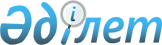 Қалалық мәслихатының 2007 жылғы 25 желтоқсанындағы N 5/39-4с "2008 жылға арналған Шымкент қаласының бюджеті туралы" шешіміне өзгерістер мен толықтырулар енгізу туралы
					
			Күшін жойған
			
			
		
					Оңтүстік Қазақстан облысы Шымкент қалалық мәслихатының 2008 жылғы 17 қаңтардағы N 6/57-4с шешімі. Оңтүстік Қазақстан облысы Шымкент қаласының Әділет басқармасында 2008 жылғы 22 қаңтарда N 14-1-70 тіркелді. Қолданылу мерзімінің тоқтатылуына байланысты шешімнің күші жойылды - Оңтүстік Қазақстан облысы Шымкент қалалық мәслихатының 2009 жылғы 30 қарашадағы N 1-314 хатымен      Ескерту. Қолданылу мерзімінің тоқтатылуына байланысты күші жойылды - Оңтүстік Қазақстан облысы Шымкент қалалық мәслихатының 2009.11.30 N 1-314 хатымен.

      Қазақстан Республикасының 2004 жылғы 24 сәуірдегі Бюджет кодексіне , Қазақстан Республикасының 2001 жылғы 23 қаңтарындағы "Қазақстан Республикасындағы жергілікті мемлекеттік басқару туралы" Заңына , сәйкес қалалық мәслихат ШЕШТІ: 



      1. Қалалық мәслихаттың 2007 жылдың 25 желтоқсандағы N 5/39-4с "2008 жылға арналған Шымкент қаласының бюджеті туралы" (нормативтік құқықтық актілердің мемлекеттік тіркеу Тізімінде N 14-1-67 тіркелген, "Шымкент келбеті", "Панорама Шымкента" газеттерінде 2008 жылдың 11 қаңтарында жарияланған) шешіміне келесідей өзгерістер мен толықтырулар енгізілсін: 



      1-тармақтағы: 

      1) тармақшадағы: 

      "33 603 950" деген сандар "35 999 234" деген сандармен ауыстырылсын; 

      "15 586 331" деген сандар "14 581 940" деген сандармен ауыстырылсын; 

      "6 310 371" деген сандар "9 710 046" деген сандармен ауыстырылсын; 

      2) тармақшадағы: 

      "23 585 234" деген сандар "29 400 774" деген сандармен ауыстырылсын; 

      3) тармақшадағы: 

      "10 018 716" деген сандар "6 598 460" деген сандармен ауыстырылсын; 

      5) тармақшадағы: 

      "2 659 059" деген сандар "2 019 059" деген сандармен ауыстырылсын; 

      6) тармақшадағы: 

      "7 374 357" деген сандар "4 594 101" деген сандармен ауыстырылсын; 

      7) тармақшадағы: 

      "-7 374 357" деген сандар "-4 594 101" деген сандармен ауыстырылсын және келесі мазмұндағы жолмен толықтырылсын: 

      "бюджет қаражаты қалдықтарының қозғалысы - 49 766 мың теңге"; 



      3-тармақтағы: 

       "591 887" деген сандар "83 660" деген сандармен ауыстырылсын; 

      "541 827" деген сандар "33 600" деген сандармен ауыстырылсын; 



      мынадай мазмұндағы 9-1-тармақпен толықтырылсын: 

      "9-1. Қала бюджетінде келесідей шығындарға республикалық бюджеттен ағымдағы нысаналы трансферттері қарастырылғаны ескерілсін: 

      бастауыш, негізгі орта және жалпы орта білім беретін мемлекеттік мекемелерде лингафондық және мультимедиалық кабинеттер құруға - 144 073 мың теңге; 

      бастауыш, негізгі орта және жалпы орта білім беретін мемлекеттік мекемелердегі физика, химия, биология кабинеттерін оқу жабдығымен жарақтандыруға - 108 839 мың теңге; 

      жаңадан іске қосылатын білім беру объектілерін ұстауға - 280 616 мың теңге; 

      білім беру саласында мемлекеттік жүйенің жаңа технологияларын енгізуге - 272 111 мың теңге; 

      атаулы әлеуметтік мемлекеттік көмек көрсетуді төлеуге - 29 566 мың теңге; 

      табысы аз отбасылардағы 18 жасқа дейінгі балаларға мемлекеттік жәрдемақылар төлеуге - 19 523 мың теңге; 



      мынадай мазмұндағы 9-2-тармақпен толықтырылсын: 

      "9-2. Қала бюджетінде келесідей шығындарға республикалық бюджеттен нысаналы даму трансферттері қарастырылғаны ескерілсін: 

      электрондық үкімет шеңберінде адами капиталды дамытуға - 27 738 мың теңге; 

      мемлекеттік қызметшілерді компьютерлік сауаттылыққа оқытуға - 7 774 мың теңге; 

      білім беру объектілерін салуға және қайта жаңартуға - 359 961 мың теңге; 

      тұрғын үй салуға және сатып алуға кредит беруге - 699 000 мың теңге; 

      мемлекеттік коммуналдық тұрғын үй қорының тұрғын үйін салуға - 231 474 мың теңге; 

      инженерлік-коммуникациялық инфрақұрылымды дамытуға және жайластыруға - 1 918 000 мың теңге; 



      аталған шешімнің 1,2,4 қосымшалары осы шешімнің 1,2,3 қосымшаларына сәйкес жаңа редакцияда мазмұндалсын. 



      2. Осы шешім 2008 жылдың 1 қаңтарынан бастап қолданысқа енгізіледі.       Қалалық мәслихат 

      сессиясының төрағасы       Қалалық мәслихат хатшысы 

Шымкент қалалық мәслихатының 

2008 жылғы 17 қаңтардағы 

N 6/57-4с шешіміне 1 қосымша Шымкент Қалалық мәслихатының 

2007 жылғы 25 желтоқсандағы 

N 5/39-4с шешіміне 1 қосымша         2008 жылға арналған қала бюджеті 

Шымкент қалалық мәслихатының 

2008 жылдың 17 қаңтардағы 

N 6/57-4с шешіміне 2 қосымша Шымкент қалалық мәслихатының 

2007 жылдың 25 желтоқсандағы 

N 5/39-4с шешіміне 2 қосымша         Бюджеттік инвестициялық жобаларды жүзеге асыруға бағытталған, 2008 жылғы қалалық даму бюджетінің бюджеттік бағдарламалар және заңды тұлғалардың жарғылық капиталын қалыптастыруға немесе ұлғайтуға қарастырылған тізбесі. 

Шымкент Қалалық мәслихатының 

2008 жылғы 17 қаңтардағы 

N 6/57-4с шешіміне 3 қосымша Шымкент Қалалық мәслихатының 

2007 жылғы 25 желтоқсандағы 

N 5/39-4с шешіміне 4 қосымша         2008 жылға арналған қаладағы аудандардың 

бюджеттік бағдарламалары 
					© 2012. Қазақстан Республикасы Әділет министрлігінің «Қазақстан Республикасының Заңнама және құқықтық ақпарат институты» ШЖҚ РМК
				Санаты Санаты Санаты Санаты Сомасы,  мың теңге 
Сыныбы Сыныбы Сыныбы Iшкi сыныбы Iшкi сыныбы 1 
2 
3 
І. КІРІСТЕР 35 999 234 
1 
Салықтық түсімдер 11 696 011 
01 Табыс салығы 1 177 746 2 Жеке табыс салығы 1 177 746 03 әлеуметтiк салық 1 202 658 1 әлеуметтік салық 1 202 658 04 Меншiкке салынатын салықтар 1 834 243 1 Мүлiкке салынатын салықтар 1 021 401 3 Жер салығы 396 248 4 Көлiк құралдарына салынатын салық 416 504 5 Бірыңғай жер салығы 90 05 Тауарларға, жұмыстарға және қызметтерге салынатын iшкi салықтар 7 330 909 2 Акциздер 6 847 869 3 Табиғи және басқа ресурстарды пайдаланғаны үшiн түсетiн түсiмдер 178 406 4 Кәсiпкерлiк және кәсiби қызметтi жүргiзгенi үшiн алынатын алымдар 304 634 08 Заңдық мәнді іс-әрекеттерді жасағаны және (немесе) оған уәкілеттігі бар мемлекеттік органдар немесе лауазымды адамдар құжаттар бергені үшін алынатын міндетті төлемдер 150 455 1 Мемлекеттік баж 150 455 2 
Салықтық емес түсiмдер 11 237 
01 Мемлекет меншігінен түсетін кірістер 7 330 1 Мемлекеттік кәсіпорындардың таза кірісі бөлігіндегі түсімдер 630 5 Мемлекеттік меншігіндегі мүлікті жалға беруден түсетін кірістер 6 700 02 Мемлекеттік бюджеттен қаржыландырылатын  мемлекеттік мекемелердің тауарларды (жұмыстарды, қызметтерді) өткізуінен түсетін түсімдер 117 1 Мемлекеттік бюджеттен қаржыландырылатын  мемлекеттік мекемелердің тауарларды (жұмыстарды, қызметтерді) өткізуінен түсетін түсімдер 117 03 Мемлекеттік бюджеттен қаржыландырылатын  мемлекеттік мекемелер ұйымдастыратын мемлекеттік сатып алуды өткізуден түсетін ақша түсімдері 40 Санаты Санаты Санаты Санаты Сомасы,  мың теңге 
Сыныбы Сыныбы Сыныбы Iшкi сыныбы Iшкi сыныбы 1 
2 
3 
1 Мемлекеттік бюджеттен қаржыландырылатын мемлекеттік мекемелер ұйымдастыратын мемлекеттік сатып алуды өткізуден түсетін ақша түсімдері 40 04 Мемлекеттік бюджеттен қаржыландырылатын, сондай-ақ Қазақстан Республикасы ұлттық Банкінің бюджетінен (шығыстар сметасынан) ұсталатын және қаржыландырылатын мемлекеттік мекемелер салатын айыппұлдар, өсімпұлдар, санкциялар, өндіріп алулар 2 050 1 Мұнай секторы кәсіпорындарынан түсетін түсімдерді қоспағанда, мемлекеттік бюджеттен қаржыландырылатын, сондай-ақ қазақстан Республикасы ұлттық Банкінің бюджетінен (шығыстар сметасынан) ұсталатын және қаржыландырылатын мемлекеттік мекемелер салатын айыппұлдар, өсімпұлдар, санкциялар, өндіріп алулар 2 050 06 Басқа да салықтық емес түсiмдер 1 700 1 Басқа да салықтық емес түсiмдер 1 700 3 
Негізгі капиталды сатудан түсетін түсімдер 14 581 940 
01 Мемлекеттік мекемелерге бекітілген мемлекеттік мүлікті сату 10 319 990 1 Мемлекеттік мекемелерге бекітілген мемлекеттік мүлікті сату 10 319 990 03 Жердi және материалдық емес активтердi сату 4 261 950 1 Жерді сату 4 261 950 2 Материалдық емес активтерді сату 0 4 
Трансферттердің түсімдері 9 710 046 
02 Мемлекеттiк басқарудың жоғары тұрған органдарынан түсетiн трансферттер 9 710 046 2 Облыстық бюджеттен түсетiн трансферттер 9 710 046 Функционалдық топ Функционалдық топ Функционалдық топ Функционалдық топ Функционалдық топ Кіші функция Кіші функция Кіші функция Кіші функция Бюджеттік бағдарламалардың әкiмшiсi Бюджеттік бағдарламалардың әкiмшiсi Бюджеттік бағдарламалардың әкiмшiсi 1 
2 
3 
ІІ.ШЫҒЫНДАР 
29 400 774 
1 
Жалпы сипаттағы мемлекеттiк қызметтер 219 591 
01 Мемлекеттiк басқарудың жалпы функцияларын орындайтын өкiлдi, атқарушы және басқа органдар 156 127 112 Аудан (облыстық маңызы бар қала) мәслихатының аппараты 8 633 Аудан (облыстық маңызы бар қала) мәслихатының қызметін қамтамасыз ету 8 633 122 Аудан (облыстық маңызы бар қала) әкімінің аппараты 69 906 Аудан (облыстық маңызы бар қала) әкімінің қызметін қамтамасыз ету 69 906 123 Қаладағы аудан, аудандық маңызы бар қала, кент, ауыл (село), ауылдық (селолық) округ әкімінің аппараты 77 588 Қаладағы ауданның, аудандық маңызы бар қаланың, кенттің, ауылдың (селоның), ауылдық (селолық) округтің әкімі аппаратының қызметін қамтамасыз ету 77 588 02 Қаржылық қызмет 39 334 452 Ауданның (облыстық маңызы бар қаланың) қаржы бөлімі 39 334 Қаржы бөлімінің қызметін қамтамасыз ету 24 534 Салық салу мақсатында мүлікті бағалауды жүргізу 10 000 Коммуналдық меншікке түскен мүлікті есепке алу, сақтау, бағалау және сату 4 800 05 Жоспарлау және статистикалық қызмет 16 356 453 Ауданның (облыстық маңызы бар қаланың) экономика және бюджеттік жоспарлау бөлімі 16 356 Экономика және бюджеттік жоспарлау бөлімінің қызметін қамтамасыз ету 16 356 09 Жалпы сипаттағы өзге де мемлекеттік қызметтер 7 774 122 Аудан (облыстық маңызы бар қала) әкімінің аппараты 7 774 Мемлекеттік қызметшілерді компьютерлік сауаттылықты оқыту 7 774 2 
Қорғаныс 52 394 
01 Әскери мұқтаждар 19 369 122 Аудан (облыстық маңызы бар қала) әкімінің аппараты 19 369 Жалпыға бірдей әскери міндетті атқару шеңберіндегі іс-шаралар 19 369 02 Төтенше жағдайлар жөніндегі жұмыстарды ұйымдастыру 33 025 122 Аудан (облыстық маңызы бар қала) әкімінің аппараты 33 025 Аудан (облыстық маңызы бар қала) ауқымындағы төтенше жағдайлардың алдын алу және оларды жою 33 025 3 
Қоғамдық тәртіп, қауіпсіздік, құқықтық, сот, қылмыстық-атқару қызметі 390 708 
01 Құқық қорғау қызметi 390 708 458 Ауданның (облыстық маңызы бар қаланың) тұрғын үй-коммуналдық шаруашылығы, жолаушылар көлігі және автомобиль жолдары бөлімі 390 708 Функционалдық топ Функционалдық топ Функционалдық топ Функционалдық топ Функционалдық топ Кіші функция Кіші функция Кіші функция Кіші функция Бюджеттік бағдарламалардың әкiмшiсi Бюджеттік бағдарламалардың әкiмшiсi Бюджеттік бағдарламалардың әкiмшiсi Атауы Атауы 1 
2 
3 
Елді мекендерде жол жүру қозғалысын реттеу бойынша жабдықтар мен құралдарды пайдалану 390 708 4 
Бiлiм беру 8 984 992 
01 Мектепке дейiнгi тәрбие және оқыту 1 188 310 464 Ауданның (облыстық маңызы бар қаланың) білім беру бөлімі 1 188 310 Мектепке дейінгі тәрбие ұйымдарының қызметін қамтамасыз ету 1 188 310 02 Жалпы бастауыш, жалпы негізгі, жалпы орта бiлiм беру 6 814 236 464 Ауданның (облыстық маңызы бар қаланың) білім беру бөлімі 6 814 236 Жалпы білім беру 6 255 510 Балалар мен жас өспірімдер үшін қосымша білім беру 286 615 Бастауыш,негізгі орта және жалпы орта білім берудің мемлекеттік жүйесіне интерактивті оқыту жүйесін енгізу 272 111 04 Техникалық және кәсіптік, орта білімнен кейінгі білім беру 44 668 464 Ауданның (облыстық маңызы бар қаланың) білім беру бөлімі 44 668 Кәсіптік оқытуды ұйымдастыру 44 668 09 Бiлiм беру саласындағы өзге де қызметтер 937 778 464 Ауданның (облыстық маңызы бар қаланың) білім беру бөлімі 98 171 Білім беру бөлімінің қызметін қамтамасыз ету 19 533 Ауданның (аудандық маңызы бар қаланың) мемлекеттік білім беру мекемелер үшін оқулықтар мен оқу-әдістемелік кешендерді сатып алу және жеткізу 50 900 Электрондық үкімет шеңберінде адами капиталды дамыту 27 738 467 Ауданның (облыстық маңызы бар қаланың) құрылыс бөлімі 839 607 Білім беру объектілерін дамыту 839 607 6 
Әлеуметтiк көмек және әлеуметтiк қамсыздандыру 674 910 
02 Әлеуметтiк көмек 582 403 123 Қаладағы аудан, аудандық маңызы бар қала, кент, ауыл (село), ауылдық (селолық) округ әкімінің аппараты 16 624 Мұқтаж азаматтарға үйде әлеуметтік көмек көрсету 16 624 451 Ауданның (облыстық маңызы бар қаланың) жұмыспен қамту және әлеуметтік бағдарламалар бөлімі 436 779 Еңбекпен қамту бағдарламасы 54 408 Мемлекеттік атаулы әлеуметтік көмек 69 504 Тұрғын үй көмегі 55 469 Жергілікті өкілетті органдардың шешімі бойынша азаматтардың жекелеген топтарына әлеуметтік көмек 32 457 Үйден тәрбиеленіп оқытылатын мүгедек балаларды материалдық қамтамасыз ету 1 282 18 жасқа дейін балаларға мемлекеттік жәрдемақылар 161 023 Функционалдық топ Функционалдық топ Функционалдық топ Функционалдық топ Функционалдық топ Кіші функция Кіші функция Кіші функция Кіші функция Бюджеттік бағдарламалардың әкiмшiсi Бюджеттік бағдарламалардың әкiмшiсi Бюджеттік бағдарламалардың әкiмшiсi Атауы Атауы 1 
2 
3 
Мүгедектерді оңалту жеке бағдарламасына сәйкес, мұқтаж мүгедектерді міндетті гигиеналық құралдармен қамтамасыз етуге және ымдау тілі мамандарының, жеке көмекшілердің қызмет көрсету 62 636 464 Ауданның (облыстық маңызы бар қаланың) білім беру бөлімі 129 000 Білім беру ұйымдарының күндізгі оқу нысанының оқушылары мен тәрбиеленушілерін әлеуметтік қолдау 129 000 09 Әлеуметтiк көмек және әлеуметтiк қамтамасыз ету салаларындағы өзге де қызметтер 92 507 451 Ауданның (облыстық маңызы бар қаланың) жұмыспен қамту және әлеуметтік бағдарламалар бөлімі 92 507 Жұмыспен қамту және әлеуметтік бағдарламалар бөлімінің қызметін қамтамасыз ету 44 944 Жәрдемақыларды және басқа да әлеуметтік төлемдерді есептеу, төлеу мен жеткізу бойынша қызметтерге ақы төлеу 1 610 Белгіленген тұрғылықты жері жоқ тұлғаларды әлеуметтік бейімдеу 45 953 7 
Тұрғын үй-коммуналдық шаруашылық 10 175 335 
01 Тұрғын үй шаруашылығы 5 837 293 458 Ауданның (облыстық маңызы бар қаланың) тұрғын үй-коммуналдық шаруашылығы, жолаушылар көлігі және автомобиль жолдары бөлімі 149 861 Мемлекеттік қажеттіліктер үшін жер учаскелерін алып қою, соның ішінде сатып алу жолымен алып қою және осыған байланысты жылжымайтын мүлікті иеліктен айыру 130 061 Мемлекеттік тұрғын үй қорының сақталуын ұйымдастыру 19 800 467 Ауданның (облыстық маңызы бар қаланың) құрылыс бөлімі 5 687 432 Тұрғын үй салу 2 995 863 Инженерлік коммуникациялық инфрақұрылымды дамыту және жайластыру 2 691 569 02 Коммуналдық шаруашылық 776 797 458 Ауданның (облыстық маңызы бар қаланың) тұрғын үй-коммуналдық шаруашылығы, жолаушылар көлігі және автомобиль жолдары бөлімі 53 957 Ауданның (облыстық маңызы бар қаланың) коммуналдық меншігіндегі жылу жүйелерінің қолдануды ұйымдастыру 53 957 467 Ауданның (облыстық маңызы бар қаланың) құрылыс бөлімі 722 840 Коммуналдық шаруашылық объектілерін дамыту 386 667 Сумен жабдықтау жүйесін дамыту 336 173 03 Елді-мекендерді көркейту 3 561 245 123 қаладағы аудан, аудандық маңызы бар қала, кент, ауыл (село), ауылдық (селолық) округ әкімінің аппараты 87 927 Функционалдық топ Функционалдық топ Функционалдық топ Функционалдық топ Функционалдық топ Кіші функция Кіші функция Кіші функция Кіші функция Бюджеттік бағдарламалардың әкiмшiсi Бюджеттік бағдарламалардың әкiмшiсi Бюджеттік бағдарламалардың әкiмшiсi Атауы Атауы 1 
2 
3 
Елді мекендердің санитариясын қамтамасыз ету 87 927 458 Ауданның (облыстық маңызы бар қаланың) тұрғын үй-коммуналдық шаруашылығы, жолаушылар көлігі және автомобиль жолдары бөлімі 2 611 086 Елдi мекендердегі көшелердi жарықтандыру 267 340 Елдi мекендердiң санитариясын қамтамасыз ету 728 389 Жерлеу орындарын күтiп-ұстау және туысы жоқтарды жерлеу 19 676 Елдi мекендердi абаттандыру және көгалдандыру 1 595 681 467 Ауданның (облыстық маңызы бар қаланың) құрылыс бөлімі 862 232 Көркейту объектілерін дамыту 862 232 8 
Мәдениет, спорт, туризм және ақпараттық кеңістiк 556 416 
01 Мәдениет саласындағы қызмет 69 178 455 Ауданның (облыстық маңызы бар қаланың) мәдениет және тілдерді дамыту бөлімі 69 178 Мәдени-демалыс жұмысын қолдау 14 000 Зоопарктер мен дендропарктердiң жұмыс iстеуiн қамтамасыз ету 55 178 02 Спорт 366 204 465 Ауданның (облыстық маңызы бар қаланың) Дене шынықтыру және спорт бөлімі 364 704 ұлттық және бұқаралық спорт түрлерін дамыту 337 888 Аудандық (облыстық маңызы бар қалалық) деңгейде спорттық жарыстар өткiзу 26 816 467 Ауданның (облыстық маңызы бар қаланың) құрылыс бөлімі 1 500 Дене шынықтыру және спорт объектілерін дамыту 1 500 03 Ақпараттық кеңiстiк 81 326 455 Ауданның (облыстық маңызы бар қаланың) мәдениет және тілдерді дамыту бөлімі 68 026 Аудандық (қалалық) кiтапханалардың жұмыс iстеуi 55 938 Мемлекеттік тілді және қазақстан халықтарының басқа да тілдерін дамыту 12 088 456 Ауданның (облыстық маңызы бар қаланың) ішкі саясат бөлімі 13 300 Бұқаралық ақпарат құралдары арқылы мемлекеттiк ақпарат саясатын жүргізу 13 300 09 Мәдениет, спорт, туризм және ақпараттық кеңiстiктi ұйымдастыру жөнiндегi өзге де қызметтер 39 708 455 Ауданның (облыстық маңызы бар қаланың) мәдениет және тілдерді дамыту бөлімі 9 862 Мәдениет және тілдерді дамыту бөлімінің қызметін қамтамасыз ету 9 862 456 Ауданның (облыстық маңызы бар қаланың) ішкі саясат бөлімі 25 146 Ішкі саясат бөлімінің қызметін қамтамасыз ету 22 146 Функционалдық топ Функционалдық топ Функционалдық топ Функционалдық топ Функционалдық топ Кіші функция Кіші функция Кіші функция Кіші функция Бюджеттік бағдарламалардың әкiмшiсi Бюджеттік бағдарламалардың әкiмшiсi Бюджеттік бағдарламалардың әкiмшiсi Атауы Атауы 1 
2 
3 
Жастар саясаты саласындағы өңірлік бағдарламаларды iске асыру 3 000 465 Ауданның (облыстық маңызы бар қаланың) Дене шынықтыру және спорт бөлімі 4 700 Дене шынықтыру және спорт бөлімінің қызметін қамтамасыз ету 4 700 09 
Отын-энергетика кешені және жер қойнауын пайдалану 8 877 
9 Отын-энергетика кешені және жер қойнауын пайдалану саласындағы өзге де қызметтер 8 877 467 Ауданның (облыстық маңызы бар қаланың) құрылыс бөлімі 8 877 Жылу-энергетикалық жүйені дамыту 8 877 10 
Ауыл, су, орман, балық шаруашылығы, ерекше қорғалатын табиғи аумақтар, қоршаған ортаны және жануарлар дүниесін қорғау, жер қатынастары 61 541 
01 Ауыл шаруашылығы 7 627 462 Ауданның (облыстық маңызы бар қаланың) ауыл шаруашылық бөлімі 7 627 Ауыл шаруашылығы бөлімінің қызметін қамтамасыз ету 3 705 Мал көмінділерінің (биотермиялық шұңқырлардың) жұмыс істеуін қамтамасыз ету 2 120 Ауру жануарларды санитарлық союды ұйымдастыру 1 802 06 Жер қатынастары 53 914 463 Ауданның (облыстық маңызы бар қаланың) жер қатынастары бөлімі 53 914 Жер қатынастары бөлімінің қызметін қамтамасыз ету 28 914 Аудандық маңызы бар қалалардың, кенттердің, ауылдардың (селолардың), ауылдық (селолық) округтердің шекарасын белгілеу кезінде жүргізілетін жерге орналастыру 25 000 11 
Өнеркәсіп, сәулет, қала құрылысы және құрылыс қызметі 354 685 
02 Сәулет, қала құрылысы және құрылыс қызметі 354 685 467 Ауданның (облыстық маңызы бар қаланың) құрылыс бөлімі 20 090 құрылыс бөлімінің қызметін қамтамасыз ету 20 090 468 Ауданның (облыстық маңызы бар қаланың) сәулет және қала құрылысы бөлімі 334 595 қала құрылысы және сәулет бөлімінің қызметін қамтамасыз ету 100 243 Аудан аумағы қала құрылысын дамытудың кешенді схемаларын аудандық (облыстық) маңызы бар қалалардың, кенттердің және өзге де ауылдық елді мекендердің бас жоспарларын әзірлеу 234 352 12 
Көлiк және коммуникация 6 620 254 
01 Автомобиль көлiгi 6 620 254 458 Ауданның (облыстық маңызы бар қаланың) тұрғын үй-коммуналдық шаруашылығы, жолаушылар көлігі және автомобиль жолдары бөлімі 6 620 254 Көлік инфрақұрылымын дамыту 4 760 Функционалдық топ Функционалдық топ Функционалдық топ Функционалдық топ Функционалдық топ Кіші функция Кіші функция Кіші функция Кіші функция Бюджеттік бағдарламалардың әкiмшiсi Бюджеттік бағдарламалардың әкiмшiсi Бюджеттік бағдарламалардың әкiмшiсi Атауы Атауы 1 
2 
3 
Автомобиль жолдарының жұмыс істеуін қамтамасыз ету 6 615 494 13 
Басқалар 129 051 
03 Кәсiпкерлiк қызметтi қолдау және бәсекелестікті қорғау 11 386 469 Ауданның (облыстық маңызы бар қаланың) кәсіпкерлік бөлімі 11 386 Кәсіпкерлік бөлімі қызметін қамтамасыз ету 11 386 09 Басқалар 117 665 452 Ауданның (облыстық маңызы бар қаланың) қаржы бөлімі 83 660 Ауданның (облыстық маңызы бар қаланың) жергілікті атқарушы органының резерві 83 660 458 Ауданның (облыстық маңызы бар қаланың) тұрғын үй-коммуналдық шаруашылығы, жолаушылар көлігі және автомобиль жолдары бөлімі 34 005 Тұрғын үй-коммуналдық шаруашылығы, жолаушылар көлігі және автомобиль жолдары бөлімінің қызметін қамтамасыз ету 34 005 14 
Борышқа қызмет көрсету 106 847 
01 Борышқа қызмет көрсету 106 847 452 Ауданның (облыстық маңызы бар қаланың) қаржы бөлімі 106 847 Жергілікті атқарушы органдардың борышына қызмет көрсету 106 847 15 
Трансферттер 1 065 173 
01 Трансферттер 1 065 173 452 Ауданның (облыстық маңызы бар қаланың) қаржы бөлімі 1 065 173 Нысаналы трансферттерді қайтару 645 312 Бюджеттік алулар 419 861 III. Операциялық сальдо 6 598 460 
IV. Таза бюджеттiк кредит беру -14 700 
Бюджеттік кредиттер 0 
Санаты Санаты Санаты Санаты Сомасы, мың теңге 
Сыныбы Сыныбы Сыныбы Ішкі сыныбы Ішкі сыныбы Атауы 
1 
2 
3 
5 
Бюджеттік кредиттерді өтеу 14 700 
01 Бюджеттік кредиттерді өтеу 14 700 1 Мемлекеттік бюджеттен берілген бюджеттік кредиттерді өтеу 14 700 Функционалдық топ Функционалдық топ Функционалдық топ Функционалдық топ Функционалдық топ Кіші функция   Кіші функция   Кіші функция   Кіші функция   Бюджеттік бағдарламалардың әкiмшiсi Бюджеттік бағдарламалардың әкiмшiсi Бюджеттік бағдарламалардың әкiмшiсi Атауы 
1 
2 
3 
V. Қаржы активтерімен жасалатын операциялар бойынша сальдо 2 019 059 
Қаржы активтерін сатып алу 2 019 059 
13 
Басқалар 2 019 059 
09 Басқалар 2 019 059 452 Ауданның (облыстық маңызы бар қаланың) қаржы бөлімі 2 019 059 Заңды тұлғалардың жарғылық капиталын қалыптастыру немесе ұлғайту 2 019 059 VI. Бюджеттің тапшылығы (профициті) 4 594 101 
VII. Бюджеттің тапшылығын қаржыландыру (профицитін пайдалану) -4 594 101 
Санаты Санаты Санаты Сомасы, мың теңге Сыныбы Сыныбы Сомасы, мың теңге Ішкі сыныбы Ішкі сыныбы Сомасы, мың теңге 1 1 1 2 3 Қарыздар түсімі 699 000 7 Қарыздар түсімі 699 000 01 Мемлекеттік ішкі қарыздар 699 000 2 Қарыз алу келісім-шарттары 699 000 Функционалдық топ Функционалдық топ Функционалдық топ Функционалдық топ Функционалдық топ Кіші функция Кіші функция Кіші функция Кіші функция Бюджеттік бағдарламалардың әкiмшiсi Бюджеттік бағдарламалардың әкiмшiсi Бюджеттік бағдарламалардың әкiмшiсi Атауы 
1 
2 
3 
Қарыздарды өтеу 5 342 867 
16 
Қарыздарды өтеу 5 342 867 
01 Қарыздарды өтеу 5 342 867 452 Ауданның (облыстық маңызы бар қаланың) қаржы бөлімі 5 342 867 Жергілікті атқарушы органдардың борышын өтеу 5 342 867 Санаты Санаты Санаты Санаты Сомасы, мың теңге 
Сыныбы Сыныбы Сыныбы Ішкі сыныбы Ішкі сыныбы Атауы 
1 
2 
3 
Бюджет қаражаты қалдықтарының қозғалысы 49 766 
8 
Бюджет қаражаты қалдықтарының қозғалысы 49 766 
01 Бюджет қаражаты қалдықтары 49 766 1 Бюджет қаражатының бос қалдықтары 49 766 Кіші функция Кіші функция Кіші функция Кіші функция Бюджеттік бағдарламалардың әкiмшiсi Бюджеттік бағдарламалардың әкiмшiсi Бюджеттік бағдарламалардың әкiмшiсi Бағдарлама Бағдарлама Атауы 
1 
2 
Инвестициялық жобалар 01 
Жалпы сипаттағы мемлекеттiк қызметтер 
9 
Жалпы сипаттағы өзге де мемлекеттік қызметтер 122 Аудан (облыстық маңызы бар қала) әкімінің аппараты 008 Мемлекеттік қызметшілерді компьютерлік сауаттылықты оқыту 04 
Бiлiм беру 
9 
Бiлiм беру саласындағы өзге де қызметтер 464 Ауданның (облыстық маңызы бар қаланың) білім беру бөлімі 116 Электрондық үкімет шеңберіндегі адами капиталды дамыту 467 Ауданның (облыстық маңызы бар қаланың) қала құрылысы және құрылыс бөлімі 002 Білім беру объектілерін дамыту 07 
Тұрғын үй-коммуналдық шаруашылық 
1 
Тұрғын үй шаруашылығы 467 Ауданның (облыстық маңызы бар қаланың) құрылыс бөлімі 003 Тұрғын үй салу 004 Инженерлік коммуникациялық инфрақұрылымды дамыту және жайластыру 2 
Коммуналдық шаруашылық 467 Ауданның (облыстық маңызы бар қаланың) құрылыс бөлімі 005 Коммуналдық шаруашылық объектілерін дамыту 006 Сумен жабдықтау жүйесін дамыту 3 
Елді-мекендерді көркейту 467 Ауданның (облыстық маңызы бар қаланың) құрылыс бөлімі 007 Көркейту объектілерін дамыту 08 
Мәдениет, спорт, туризм және ақпараттық кеңістiк 
2 
Спорт 467 Ауданның (облыстық маңызы бар қаланың) құрылыс бөлімі 008 Дене шынықтыру және спорт объектілерін дамыту 09 
Отын-энергетика кешені және жер қойнауын пайдалану 
9 
Отын-энергетика кешені және жер қойнауын пайдалану саласындағы өзге де қызметтер 467 Ауданның (облыстық маңызы бар қаланың) құрылыс бөлімі 009 Жылу-энергетикалық жүйені дамыту 12 
Көлiк және коммуникациялар 
1 
Автомобиль көлiгi 458 Аудан (облыстық маңызы бар қала) тұрғын үй-коммуналдық шаруашылығы, жолаушылар көлігі және автомобиль жолдары бөлімі 022 Көлік инфрақұрылымын дамыту 13 
Басқалар 
9 
Басқалар 452 Ауданның (облыстық маңызы бар қаланың) қаржы бөлімі 014 Заңды тұлғалардың жарғылық капиталын қалыптастыру немесе ұлғайту Функционалдық топ Функционалдық топ Функционалдық топ Функционалдық топ Функционалдық топ Сомасы,  мың теңге 
Кіші функция Кіші функция Кіші функция Кіші функция Бюджеттік бағдарламалардың әкiмшiсi Бюджеттік бағдарламалардың әкiмшiсi Бюджеттік бағдарламалардың әкiмшiсi Бағдарлама Бағдарлама 1 
2 
3 
Шығындар 
182 139 
01 
Жалпы сипаттағы мемлекеттiк қызметтер көрсету 
77 588 
Абай ауданы 27 099 
1 Мемлекеттiк басқарудың жалпы функцияларын орындайтын өкiлдi, атқарушы және басқа органдар 27 099 123 Қаладағы аудан аудандық маңызы бар қала, кент, ауыл (село), ауылдық 

(селолық) округ әкімі аппаратының жұмыс істеуі 27 099 001 Қаладағы ауданның, аудандық маңызы бар қаланың, кенттің, 

ауылдың (селоның), ауылдық (селолық) округтің әкімі аппаратының қызметін қамтамасыз ету 27 099 Әл-Фараби ауданы 25 209 
1 Мемлекеттiк басқарудың жалпы функцияларын орындайтын өкiлдi, атқарушы және басқа органдар 25 209 
123 Қаладағы аудан аудандық маңызы бар қала, кент, ауыл (село), ауылдық (селолық) округ әкімі аппаратының жұмыс істеуі 25 209 001 Қаладағы ауданның, аудандық маңызы бар қаланың, кенттің, 

ауылдың (селоның), ауылдық 

(селолық) округтің әкімі 

аппаратының қызметін 

қамтамасыз ету 25 209 Еңбекші ауданы 25 280 
1 Мемлекеттiк басқарудың жалпы функцияларын орындайтын өкiлдi, атқарушы және басқа органдар 25 280 
123 Қаладағы аудан аудандық маңызы бар қала, кент, ауыл (село), ауылдық (селолық) округ әкімі аппаратының жұмыс істеуі 25 280 001 Қаладағы ауданның, аудандық маңызы бар қаланың, кенттің, 

ауылдың (селоның), ауылдық 

(селолық) округтің әкімі 

аппаратының қызметін 

қамтамасыз ету 25 280 06 
Әлеуметтік көмек және әлеуметтік қамсыздандыру 
16 624 
Абай ауданы 5 659 
2 Әлеуметтік көмек және әлеуметтік қамсыздандыру 5 659 
123 Қаладағы аудан, аудандық маңызы бар қала, кент, ауыл (село), ауылдық (селолық) округ әкімінің аппараты 5 659 Функционалдық топ Функционалдық топ Функционалдық топ Функционалдық топ Функционалдық топ Сомасы, мың теңге 
Кіші функция Кіші функция Кіші функция Кіші функция Бюджеттік бағдарламалардың әкiмшiсi Бюджеттік бағдарламалардың әкiмшiсi Бюджеттік бағдарламалардың әкiмшiсi Бағдарлама Бағдарлама 1 
2 
3 
003 Мұқтаж азаматтарға үйде әлеуметтік көмек көрсету 5 659 Әл-Фараби ауданы 5 528 
2 Әлеуметтік көмек және әлеуметтік қамсыздандыру 5 528 
123 Қаладағы аудан, аудандық маңызы бар қала, кент, ауыл (село), ауылдық (селолық) округ әкімінің аппараты 5 528 003 Мұқтаж азаматтарға үйде әлеуметтік көмек көрсету 5 528 Еңбекші ауданы 5 437 
2 Әлеуметтік көмек және әлеуметтік қамсыздандыру 5 437 
123 Қаладағы аудан, аудандық маңызы бар қала, кент, ауыл (село), ауылдық (селолық) округ әкімінің аппараты 5 437 003 Мұқтаж азаматтарға үйде әлеуметтік көмек көрсету 5 437 07 
Тұрғын-үй-коммуналдық шаруашылық 
87 927 
Абай ауданы 24 428 
3 Елді - мекендерді көркейту 24 428 
123 Қаладағы аудан, аудандық маңызы бар қала, кент, ауыл (село), ауылдық (селолық) округ әкімінің аппараты 24 428 009 Елді мекендердің санитариямын қамтамасыз ету 24 428 Әл-Фараби ауданы 35 000 
3 Елді - мекендерді көркейту 35 000 
123 Қаладағы аудан, аудандық маңызы бар қала, кент, ауыл (село), ауылдық (селолық) округ әкімінің аппараты 35 000 009 Елді мекендердің санитариямын қамтамасыз ету 35 000 Еңбекші ауданы 28 499 
3 Елді - мекендерді көркейту 28 499 
123 Қаладағы аудан, аудандық маңызы бар қала, кент, ауыл (село), ауылдық (селолық) округ әкімінің аппараты 28 499 009 Елді мекендердің санитариямын қамтамасыз ету 28 499 